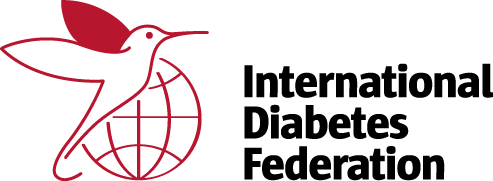 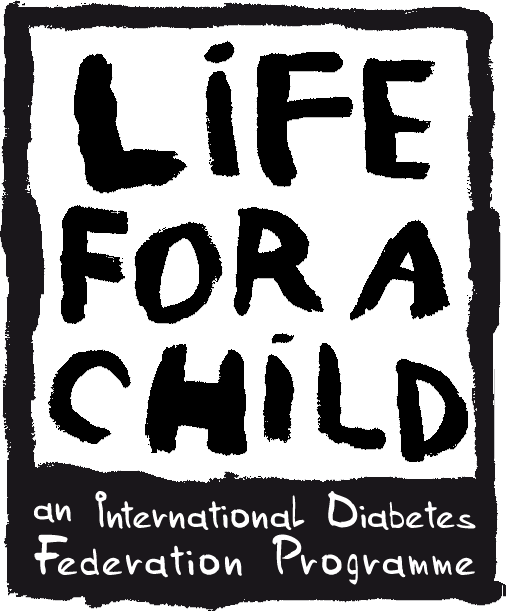 LIFE FOR A CHILD SUGGESTION FORM	IDF MEMBERSUGGESTED LOCATION FOR LIFE FOR A CHILD IMPLEMENTATIONRESOURCES REQUIRED PER PATIENT (UNDER THE AGE OF 26) PER YEAR REASONS FOR YOUR CHOICE OF SITEIn this field, please give us your reasons why you think that this site should benefit from the programme.Name of IDF member associationCountryContact personEmail addressCountryName of organisation/clinic/hospital/ etc.Contact person (Full Name)Email addressAddressCityNumber of Type 1 diabetes patients under the age of 26Existing Infrastructure Medical refrigerator(s) Secure medicine and medical equipment storage Secure patient data record system  Sharps containers for safe disposal of needles Other: Medical refrigerator(s) Secure medicine and medical equipment storage Secure patient data record system  Sharps containers for safe disposal of needles Other:Staff composition Administrative staff: Diabetic Educator(s): Qualified nursing staff: Dietitian(s): Endocrinologist(s): Pediatrician(s): Other:General comments on diabetes services on siteIn this field, please elaborate on the services offered at the centre.In this field, please elaborate on the services offered at the centre.Number of insulin vials required per patient per yearNumber of glucometers required per patient per yearNumber of strips required per patient per yearNumber of syringes and needles required per patient per yearNumber of lancets required per patient per yearNumber of HbA1c controls required per patient per year